Athletics:(By Linda Tullett)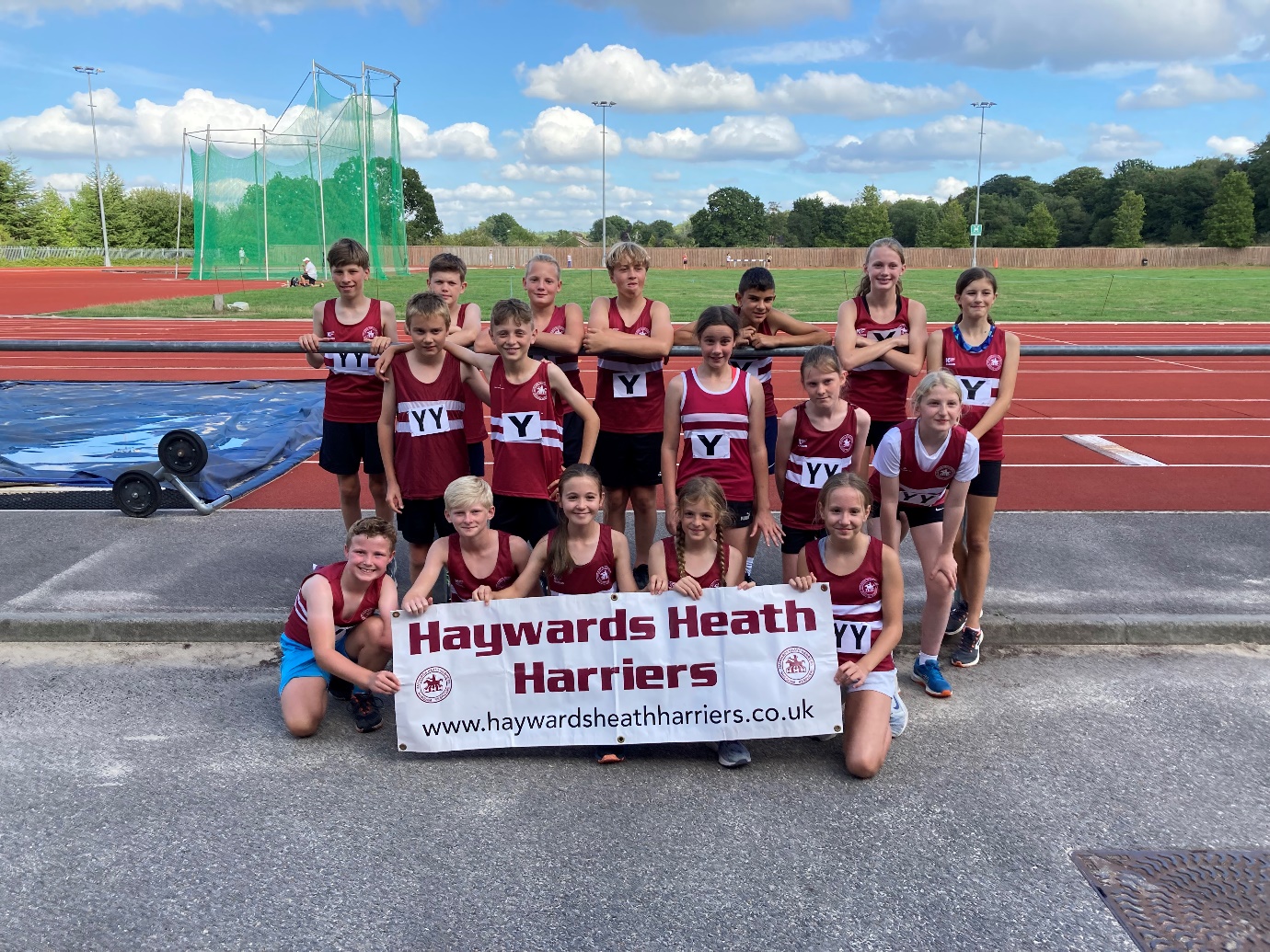 Haywards Heath Under 13 athletics team.The previous weekend saw two league athletics finals for the junior members of Haywards Heath Harriers. On the evening of Friday 2nd September, the Under 15’s took part in their League Cup Final at Withdean Stadium, Brighton where the club finished in 7th place. The team was somewhat depleted from the previous league fixtures, but those who did compete ran extremely well and gained valuable points.On Sunday 4th September, the Under 13’s took part in their Sussex League final at K2, Crawley where they finished an incredible 5th place out of the 11 competing teams, with many of the athletes making their club debut.  Almost a full team of athletes turned out, and several picking up points in events they did not usually compete in. A great team effort and a positive end to the season.Results were as follows:Sussex Under 15 League Cup FinalGirls100m                 A String   	 3rd	Lucy Barker		13.8		B String  	  4th	Annabelle Scutt	15.2200m   		 A String   	 4th	Lucy Barker		28.9		B String   	 5th	Maggie Goodman	32.5		N/S       		Annabelle Scutt	31.7Discus		A String    	5th	Anya Cole		13.46		B String    	4th	Lois Cole		10.82		N/S  			Alexandra Young	11.75Shot		A String	7th	Lois Perrett		4m44Javelin		A String	8th	Anya Cole		9m68		B String	5th	Lois Perrett		9m04High Jump	A String   	5th	 Anya Cole		1m30Boys100m		A String   	7th  	Ollie Stay     	   	13.6		B String    	7th    	Ben Baker     	 	14.2200m		A String    	7th    	Ollie Stay       	 	28.0		B String    	7th    	Ben Baker        		29.6300m		A String    	7th    	Arun Khursheed    	43.6800m		A String   	8th   	Sam Harper     		2:36.51500m		A String   	3rd    	Arun Khursheed 	4:36.4High Jump	A String	4th	Sam Harper		1m35Long Jump	A String	8th	Ben Baker		4m07		B String	8th	Arun Khursheed	3m67Discus		A String	4th	Ollie Stay		15m664 x 100m			6th 	Ollie, Ben, Arun, Sam	57.0Match ResultSussex Under 13 League FinalGirls75m		A String	6th 	Anna Duncan		11.00		B String	3rd 	Megan Kemp		11.87150m		A String	5th 	Anna Duncan		22.42		B String	3rd 	Megan Kemp		23.40600m		A String	7th 	Annabel Parkin	2:03.28		B String	8th 	Naia Myles		2:31.911000m		A String	6th 	Olivia Byers		3:28.85		B String	4th 	Annabel Axford	3:36.85Long Jump	A String	6th	Jessica Diack		3m16		B String	5th 	Lorna Cole		3m03High Jump	A String	8th 	Naia Myles		1m15		B String	6th 	Annabel Axford	1m10Shot		A String	7th	Jessica Diack		4m52		B String	6th	Lorna Cole		4m16Discus		A String	4th	Annabelle Parklin	12m97		B String	4th 	Olivia Byers		8m974 x 100m	A String	6th 	Annabelle, Anna, Megan, Jessica	61.01		B String	6th 	Olivia, Lorna, Annabel, Naia		71.83Boys75m		A String	6th	Charlie Stay		10.88		B String	7th	William Kean		12.49150m		A String	4th	Ollie Stay		21.71		B String	4th	Cian Gaston		23.49600m		A String	5th	Rafael Selby		1:57.18		B String	7th	Aaron Heawood	2:29.721000m		A String	6th	Henry Cotton		3:23.17		B String	7th	Bill Davey		3:43.075mH		A String	7th	Rafael Selby		16.27Long Jump	A String	9th	Bill Davey		3m03		B String	7th	Jacob Harper		2m68High Jump	A String	7th	Aaron Heawood	0.95mShot		A String	6th	William Kean		5m76		B String	6th 	Jack Diack		3m41Discus		A String	4th	Cian Gaston		15m45		B String	1st	Henry Cotton		15m27Javelin		A String	9th	Jack Diack		8m25		B String	8th 	Jacob Harper		8m014 x 100m	A String	7th	Cian, Ollie, Henry, Rafael		60.01		B String	5th 	Jack, Jacob, William, Bill		65.44Match ResultWest Sussex Fun Run LeagueLate results in for the Highdown Hike on 3 August were as follows:11th Andy Hind 26:06; 16th Phil Payne 26:53; 78th Abigail Redd 31:29; 106th James Smyth 33:04; 154th Kath Buckeridge 35:24; 183rd Sarah Hamilton 38:09; 254th Caroline Gumm 43:21; 256th Katherine Woolhouse 43:32; 263rd Carys Hind 44:17; 283rd Richard Bates 47:13; 315th Rupert Purchase 56:24.Other Harrier results:Mark Davies ran in the 17th Rye Summer Classic 10km race and finished in 43rd position in a time of 50 minutes and 2 seconds on 12th August.Two Haywards Heath Harriers competed in the Maverick series on Saturday 3rd September: Daniel Moll-Morgan won the Maverick Half Marathon in a time of 1 hour 45 minutes and 9 seconds. Daniel said there were three hills and had to walk parts as was so steep. Kim Lo finished also ran in the Maverick series and finished the Maverick Ultra in 6 hours 41 minutes and 13 seconds and was the fourth veteran woman in the 40 year age group.Sean Duff ran a super personal best at the Big Half in London on Sunday 4 September. He finished in a time of 1 hour 22 minutes and 55 seconds. Also taking part was Sam Ridley, who finished as fifth veteran woman in the 55 year age group in 1 hour 41 minutes. Sean also ran another person best time in the mid-week Battersea Park 10 kilometres race. His time was a full two-minute improvement on his previous best finishing in a new time of 37 minutes and 14 seconds.Oliver Farr ran his 83rd and 84th marathons (on his way to a hundred marathons!). Number 83 was at the Phoenix Track wars on Friday 2nd September where he finished in a time of 4 hours 46 minutes. Number 84 was at the Garmin New Forest Marathon on 11 September finishing in 4 hours and 28 minutes.At the 24th Kings Head Canter, Russ Mullen finished in sixth position overall in 17 minutes and 12 seconds on 29 August. Parkrun round-up!Clair parkrun:1st Will Grey 17:35 (pb); 3rd Harvey Alcock 18:09; 16th Simon Robinson 21:49; 18th Noah Perrett 22:01; 38th Annabel Axford 24:37; 41st Katie Reed 24:50; 75th Andy Henry 28:02; 98th Mark Sykes 31:21; 109th Katherine Woolhouse 33:25.Lymington parkrun: 9th Pete Francis 21:25.Dulwich parkrun: 8th Daniel Moll-Morgan 16:40.Netley Abbey parkrun: 84th Sarah Hamilton 27:13.Tilgate parkrun: 4th Jonathan Beckett 17:58 (pb); 11th Arun Khursheed 19:02: 20th Marcus Kimmins 20:21; 23rd Paul Cousins 20:32: 39th Barry Tullett 21:50; 45th Julian Boyer 22:23; 71st Adam Beckett 23:47; 99th Kath Buckeridge 25:20; 135th Toby Wiles 26:40; 139th Shelagh Robinson 26:46; 140th Carl Bicknell 26:46; 188th Michael Parish 28:16 (pb); 190th Greg Hilton 28:18; 218th Bethany Hilton 30:19 (pb); 261st Rosie Beckett 33:08 (pb); 266th Linda Tullett 33:18.Hove Prom parkrun: 8th Sam Fernley 18:48 (pb).Lancing Beach Green parkrun: 41st Ian Tomkins 25:46.North Yorkshire Water Park parkrun: 3rd Russ Mullen 18:00 (pb).*************************************************************HAYWARDS HEATH Harriers are holding a #RunandTalk session on Thursday 22nd September 2022 at 19:00. Taking place from the Courtyard, next to the Harvester in Beech Hurst Gardens, RH16 4BB, it consists of a 5km conversational run to highlight good physical and mental health.The run can be anything from 1km to 5km and doesn’t need to be run, you can walk, walk/run or run. The aim is to get people active promoting good physical and mental health. There will be an opportunity at the end to have a coffee and a conversation with other runners, members of Haywards Heath Harriers and their Mental Health Champion. If you want to book your place or ask any questions, then email MichaeldaParish@gmail.com.1Crawley412.52Brighton & Hove3413Chichester2634Eastbourne2405Worthing2256Lewes1597Haywards Heath97.58Horsham BS771Brighton & Hove470.52Crawley4163Chichester358.54Eastbourne303.55Haywards Heath2726Horsham BS2517Lewes195.58Hy Runners1669East Grinstead16210Worthing15311Phoenix65